«Мы вместе» 4 класс   1. Прочитайте слова. Определите, что обозначает каждое слово: предмет, признак предмета или действие предмета.Распределите слова в 3 столбика. Составьте предложения, используя данные слова.Ворона, весенний, капает, зреет, падает, дождь, каркает, серая, снег, яблоко, пушистый, сладкое. ____________________                   ______________________                        _____________________________________________                   ______________________                        _____________________________________________                   ______________________                        _____________________________________________                   ______________________                        _________________________________________________________________________________________________________________________________________________________________________________________________________________________________________________________________________________________________________________2. Падежи и предлоги. Раскройте скобки, поставив имена существительные в падежную форму и вставив, где необходимо, предлоги.О, ОБ (ОБО), К (КО) и В (ВО).
Удариться (угол стола) _________________________________________________.
Рассказать (поездка) ____________________________________________________.
Увидеть (окно) _________________________________________________________.
Думать (поездка) (родители) и (подарок) (день рождения) ______________________________________________________________________.3. Прочитайте текст. Выпишите вместе с существительными прилагательные, с которыми они связаны. В скобках напишите вопросы. Проверьте окончания прилагательных окончаниями вопросов.
                                     Образец: Туча (какая?) чёрная.
Тёмная туча закрыло солнце. Густая пыль поднялась на дороге.Затрепетали листья на осинках. Ударил сильный гром. Вспыхнула яркая молния. Крупные капли дождя упали на землю.  ____________________________________________________________________________________________________________________________________________________________________________________________________________________________________________________________4. Разгадайте ребусы. Как все это назвать одним словом?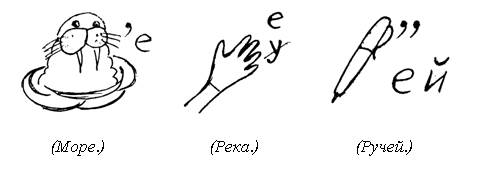 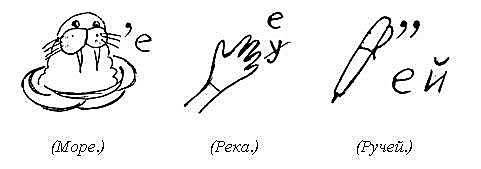 __________________                               _____________________                       _______________________                                                                                             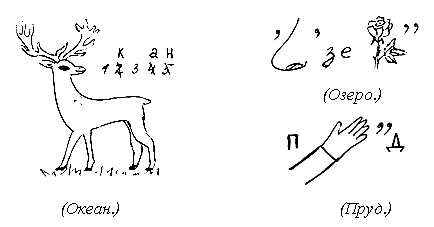 __________________                               _____________________                       _______________________Ответ: ______________________________________________5. Вставьте недостающее слово в скобки второй строки, используя как образец первую строку.ПОЛ-НО-ТА (НОРА) РА-ДУ-ГА ПАС-ТУ-ХИ (                   ) ЧА-СОВ-ЩИКПА-РА-ШЮТ (ПАРА) О-РА-ТОРСО-ВЕТ-ЧИК (                     ) ЗА-ДА-ЧАПО-ЛИ-ВАТЬ (ЛИДЕР) ДЕР-ЖА-ВАСО-ВЕ-ТЫ (                        ) РА-КУШ-КА6. Угадайте растение. Цветок этот знают, наверное, все. Растет неприметная травка по лесным опушкам и лужайкам, по обочинам дорог и по берегам рек, собирается повсюду густо, кучно. На болото заглянешь – и там ее тоже встретишь.
У соцветий  …… окраска двойная: цветы желтые, а прицветные листья фиолетово-синие, а то и малиновые: ….. 
Ботаники же называют растение марьянником дубравным.
Все лето цветет……, и никакая злая непогода цветку не страшна. Солнце все высушит вокруг, другие цветы повянут, а этому – хоть бы что. Присосется, как пиявочка, к корням деревьев и пьет из них воду. Пчелы этот цветок любят: он им много меда дает. А скот не очень жалует – разве лишь когда другие травы пожухнут, обратит на него внимание: молоко у коров и коз горьким от …….бывает. И семена у цветка ядовиты.Это растение - __________________________.7. Решите задачи:      А) 6 муравьев перенесли за полчаса в муравейник 360 зернышек иван-да-марьи. Сколько зернышек этого цветка перенесут (при той же производительности труда) 8 муравьев за 20 минут? ________________________________________________________________________________________________________________________________________________________________________________________________________________________Б) В цветочный магазин привезли гвоздики, количество которых записывается двузначным числом. Если из них составить букеты по 7 цветков в каждом, то один цветок останется лишним. Если же составлять букеты по 9 цветков в каждом, лишними останутся 3 цветка. Сколько гвоздик привезли в магазин?________________________________________________________________________________________________________________________________________________________________________________________________________________________